«Новая жизнь в обмен на крышечки»	В ноябре 2021 г. получатели услуг отделения дневного пребывания инвалидов ГУ «ТЦСОН Ошмянского района»  приняли участие в проекте  «Новая жизнь в обмен на крышечки» учреждения «СоциоЭкоЦентр». Все воспитанники приняли участие в сборе пластмассовых крышечек, средства от сдачи которых будут направлены на помощь больным детям.  Самые активные -   Ирина Анохина, Светлана Атрашкевич, Ольга Свирская. 	Акция по сбору крышечек среди воспитанников отделения будет продолжена.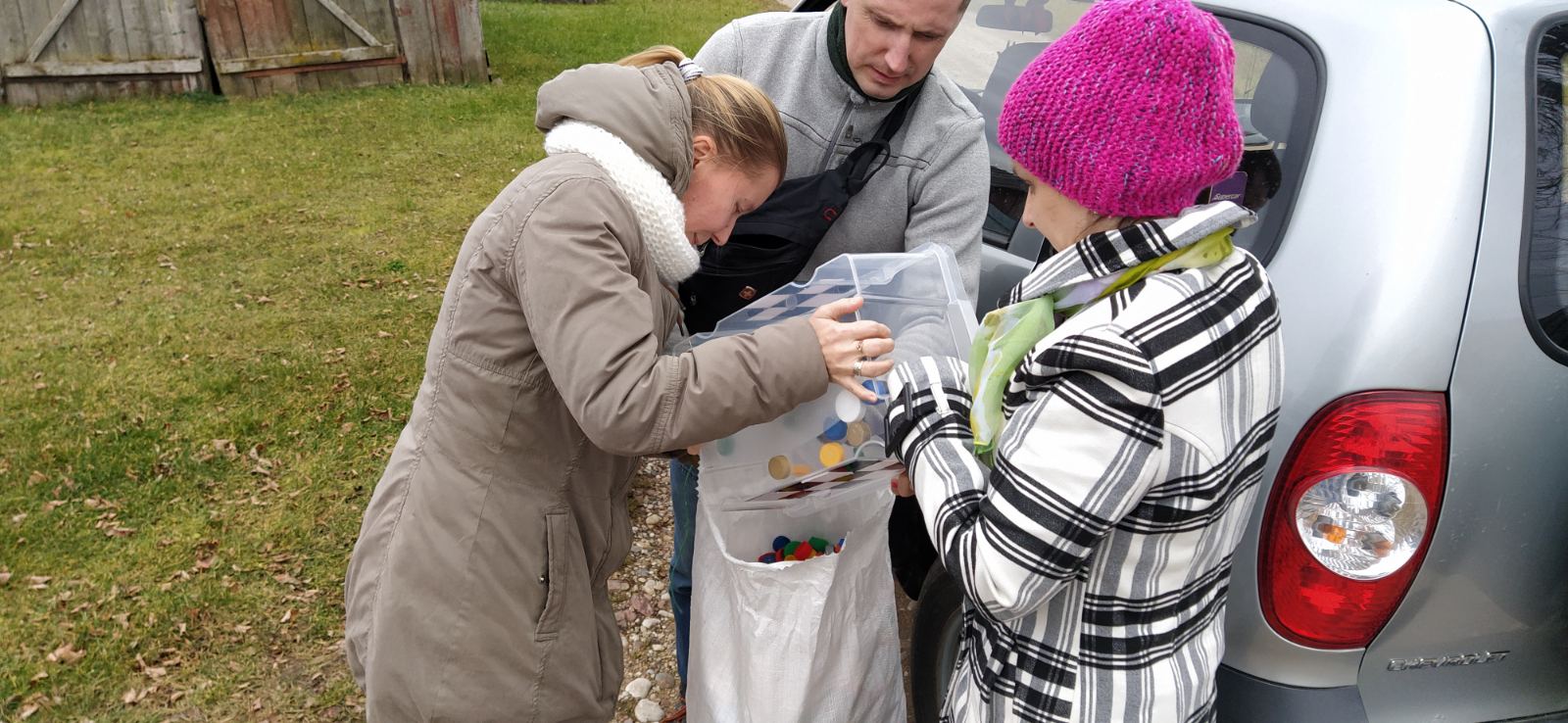 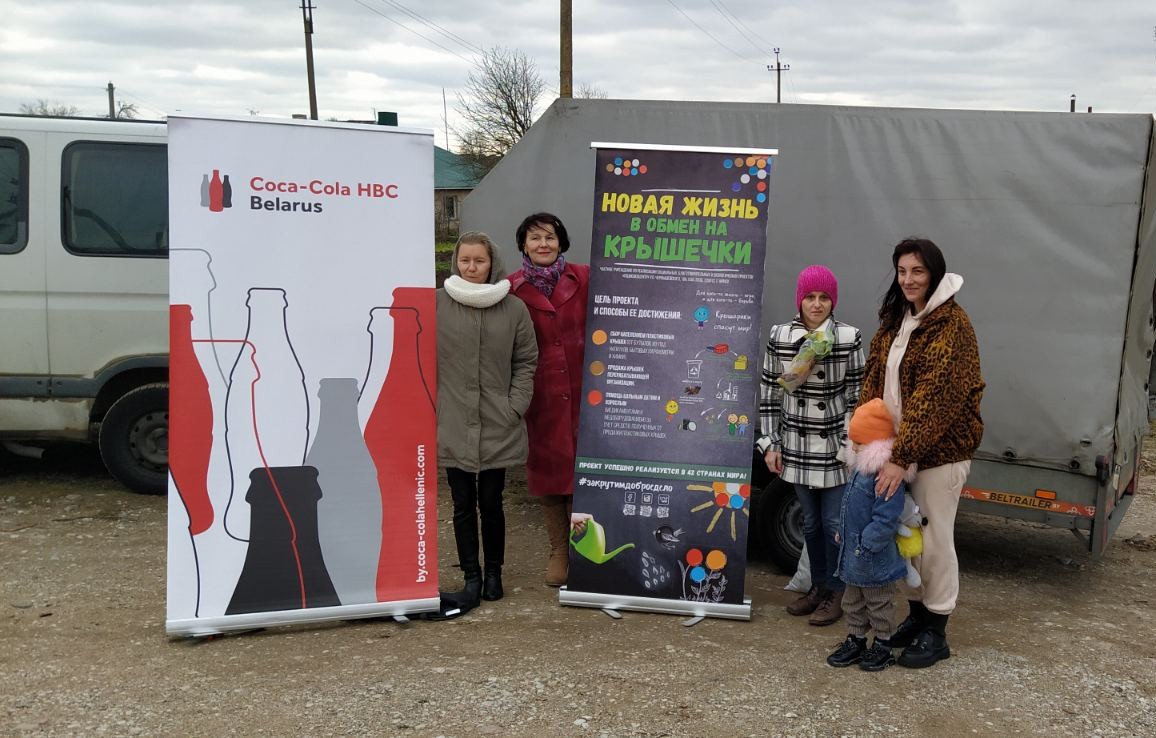 